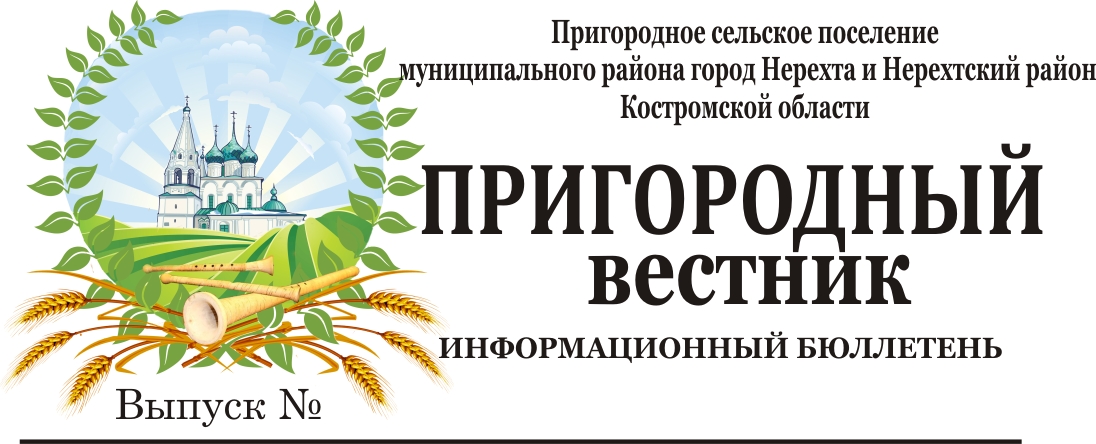 Информационное сообщение       В соответствии со статьей 39.18 Земельного кодекса РФ администрация муниципального района город Нерехта и Нерехтский район информирует о предстоящем предоставлении в собственность земельного участка площадью 1100 кв.м., местоположение: Костромская область, Нерехтский район, д.Лаврово, ул.Центральная, разрешенное использование: для индивидуального жилищного строительства, категория земель: земли населенных пунктов, кадастровый номер 44:13:060101:ЗУ.	Схема расположения земельного участка находится в администрации муниципального района город Нерехта и Нерехтский район по адресу: Костромская область, г. Нерехта, ул. Победы, д.1. Ознакомиться со схемой можно в рабочие дни с 8.00 до 17.00 (перерыв на обед с 12.00 до 13.00), телефон для справок: 8 (49431)5-00-12. 	Граждане, заинтересованные в предоставлении данного участка, в течение тридцати дней до 17 часов 00 минут 17 марта 2024 г. со дня опубликования и размещения данного извещения лично либо посредством почтовой связи подают заявление о намерении участвовать в аукционе на право приобретения в собственность земельного участка в письменном виде по адресу: Костромская область, г. Нерехта, ул. Победы, д.1.,,,,,,,,,,,,,,,,,,,,,,,,,,,,,,,,,,,,,,,,,,,,,,,,,,,,,,,,,,,,,,,,,,,,,,,,,,,,,,,,,,,,,,,,,,,,,,,,,,,,,,,,,,,,,,,,,,,,,,,,,,,,,,,,,,,,,,,,,,,,,,,,,,,,,,,,,,,,,,,,,,,АДМИНИСТРАЦИЯ ПРИГОРОДНОГО СЕЛЬСКОГО ПОСЕЛЕНИЯМУНИЦИПАЛЬНОГО РАЙОНА ГОРОД НЕРЕХТА И НЕРЕХТСКИЙ РАЙОНКОСТРОМСКОЙ ОБЛАСТИПОСТАНОВЛЕНИЕот   13 февраля 2024 г.                                                                        № 25О внесении изменений в постановление № 42 от 17.03.2021 г.                                                 «Об утверждении ПЕРЕЧНЯ муниципального имущества Пригородного сельского поселения, свободного от прав третьих лиц (за исключением имущественных прав субъектов малого и среднего предпринимательства), подлежащего предоставлению субъектам малого и среднего предпринимательства, физическим лицам, применяющим специальный налоговый режим «Налог на профессиональный доход» (самозанятые граждане)»(в ред. пост. № 15 от 13.02.2023 г.)          В целях рационального использования муниципального имущества, находящегося в собственности муниципального образования Пригородное сельское поселение, на основании абзаца 2 пункта 2.4 раздела 2 Порядка формирования, ведения и обязательного опубликования перечня муниципального имущества Пригородного сельского поселения свободного от прав третьих лиц (за исключением имущественных прав субъектом малого и среднего предпринимательства), предоставляемого для передачи во владение и (или) пользование субъектам малого и среднего предпринимательства и организациям, образующим инфраструктуру поддержки субъектов малого и среднего предпринимательства, а также физическим лицам, применяющим специальный налоговый режим «Налог на профессиональный доход» (самозанятые граждане), утвержденного постановлением администрации Пригородного сельского поселения № 76 от 17.06.2020 г,Администрация Пригородного сельского поселения постановляет:Исключить из Перечня муниципального имущества Пригородного сельского поселения свободного от прав третьих лиц (за исключением имущественных прав субъектом малого и среднего предпринимательства), предоставляемого во владение и (или) пользование субъектам малого и среднего предпринимательства и организациям, образующим инфраструктуру поддержки субъектов малого и среднего предпринимательства, а также физическим лицам, применяющим специальный налоговый режим «Налог на профессиональный доход» (самозанятые граждане)» следующие объекты:- Земельный участок площадью  56 340 кв.м., кадастровый № 44:13:061102:1, расположенный по адресу:  Костромская область Нерехтский район, район с. Ковалево, категория земель: земли сельскохозяйственного назначения, вид разрешенного использования: для ведения сельского хозяйства;- Земельный участок площадью  56 380 кв.м., кадастровый № 44:13:061102:3, расположенный по адресу:  Костромская область Нерехтский район, район с. Ковалево, категория земель: земли сельскохозяйственного назначения, вид разрешенного использования: для ведения сельского хозяйства;2.     Приложение к постановлению администрации Пригородного сельского поселения № 42 от 17.03.2021 г. «Перечень муниципального имущества Пригородного сельского поселения свободного от прав третьих лиц (за исключением имущественных прав субъектом малого и среднего предпринимательства), предоставляемого во владение и (или) пользование субъектам малого и среднего предпринимательства и организациям, образующим инфраструктуру поддержки субъектов малого и среднего предпринимательства, а также физическим лицам, применяющим специальный налоговый режим «Налог на профессиональный доход» (самозанятые граждане)» изложить в новой редакции (Приложение).3.      Контроль над выполнением настоящего постановления оставляю за собой.4.      Настоящее постановление вступает в силу с момента опубликования (обнародования).Глава администрацииПригородного сельского поселения                                                        А.Ю.МалковПриложение к постановлению № 25 от  13 февраля 2024 г.ПЕРЕЧЕНЬмуниципального имущества Пригородного сельского поселения, свободного от прав третьих лиц (за исключением имущественных прав субъектом малого и среднего предпринимательства), предоставляемого для передачи во владение и (или) пользование субъектам малого и среднего предпринимательства и организациям, образующим инфраструктуру поддержки субъектов малого и среднего предпринимательства, а также физическим лицам, применяющим специальный налоговый режим «Налог на профессиональный доход» (самозанятые граждане),,,,,,,,,,,,,,,,,,,,,,,,,,,,,,,,,,,,,,,,,,,,,,,,,,,,,,,,,,,,,,,,,,,,,,,,,,,,,,,,,,,,,,,,,,,,,,,,,,,,,,,,,,,,,,,,,,,,,,,,,,,,,,,,,,,,,,,,,,,,,,,,,,,,,,,,,,,,,,,,,,,Администрация Пригородного сельского поселениямуниципального района город Нерехта и Нерехтский районКостромской областиПОСТАНОВЛЕНИЕот 13 февраля  2024 года                  №  26О внесении изменений в муниципальную программу «Об утверждении муниципальной программы «Капитальный ремонт и ремонтавтомобильных дорог общего пользования местного значения поселения на 2024 год»В целях развития автомобильных дорог общего пользования местного значения на территории муниципального  образования Пригородное сельское поселение в 2024 году, руководствуясь Федеральным законом от 10 декабря 1995 года  № 196-ФЗ «О безопасности дорожного движения», Федеральным законом от 08 ноября 2007 года  № 257-ФЗ «Об автомобильных дорогах и о дорожной деятельности в Российской Федерации и о внесении изменений в отдельные законодательные акты Российской Федерации», в рамках  конкурсного отбора муниципальных образований Костромской области в целях реализации проектов развития, основанных на общественных инициативах	ПОСТАНОВЛЯЕТ:	1. Внести в муниципальную программу «Капитальный ремонт и ремонт автомобильных дорог общего пользования местного значения поселения на 2024 год», утвержденную постановлением администрации Пригородного сельского поселения от 02 октября 2023 № 165 следующие изменения:	1. Строку 9   Паспорта изложить в следующей редакции: 	2. Приложение «Перечень автомобильных дорог общего пользования местного значения в границах населенных пунктов Пригородного сельского поселения Нерехтского района Костромской области» изложить в новой редакции, согласно Приложения № 1 к настоящему Постановлению.3. Настоящее постановление подлежит размещению на официальном сайте Пригородного сельского поселения и вступает в силу со дня его официального опубликования (обнародования).4. Контроль за исполнением возложить на главу администрации. Глава   администрации  Пригородное сельское поселение:	                                                                                А.Ю.МалковN п/пНаименование объектаМестонахождение (адрес) объектаИдентификационные характеристики объекта (кадастровый номер, идентификационный номер и др.)Вид объекта (здание, строение, сооружение, нежилое помещение, оборудование, машина, механизм, установка, транспортное средство и т.д.)Технические характеристики объекта, площадь, год постройки (выпуска) и т.д.Примечание, в том числе сведения о нахождении объекта в аренде и сроке действия договора аренды, а также об иных обременениях (при наличии)12345671Земельный участокКостромская область, Нерехтский район, район с. КовалевоКад.№ 44:13:061102:4Земельный участокПлощадь  56440 кв.м.категория земель: земли сельскохозяйственного назначения,вид разрешенного использования: для ведения сельского хозяйства2Земельный участокКостромская область, Нерехтский район, район с. КовалевоКад.№ 44:13:061102:7Земельный участокПлощадь  56540 кв.м.категория земель: земли сельскохозяйственного назначения,вид разрешенного использования: для ведения сельского хозяйства3Земельный участокКостромская область, Нерехтский район, район с. КовалевоКад.№ 44:13:061102:8Земельный участокПлощадь  56330 кв.мкатегория земель: земли сельскохозяйственного назначения,вид разрешенного использования: для ведения сельского хозяйства4ПомещениеКостромская область, Нерехтский район, с. Фёдоровское, д.3, кабинет 10,11,12,13ПомещениеПлощадь         43,75 кв.м5ПомещениеКостромская область, Нерехтский район, с. Фёдоровское, д.3, кабинет 6ПомещениеПлощадь        24,56 кв.м6ПомещениеКостромская область, Нерехтский район, с. Фёдоровское, д.3, кабинет 5ПомещениеПлощадь        20,46 кв.м7ПомещениеКостромская область, Нерехтский район, с. Фёдоровское, д.3, кабинет 4ПомещениеПлощадь         21,65 кв.м8ПомещениеКостромская область, Нерехтский район, с. Фёдоровское, д.3, помещение столовойПомещениеПлощадь       156,11кв.м9Земельный участокКостромская область, Нерехтский район, район с. Ковалево44:13:061102:238Земельный участокПлощадь 52468 кв.мкатегория земель: земли сельскохозяйственного назначения,вид разрешенного использования: для ведения сельского хозяйстваОбъемы  и источники          финансирования ПрограммыФинансирование программы осуществляется за счет средств  областного бюджета и бюджета Пригородного сельского поселения.Общий объем финансовых средств, необходимых для реализации программы, составляет 3 764  786, 89 тыс. руб. Предполагаемые поступления субсидий за счёт средств областного бюджета Костромской области на капитальный ремонт и ремонт автомобильных дорог общего пользования местного значения, в том числе с твердым покрытием до населенных пунктов, в Пригородном сельском поселении:в 2024 году – 1 882 393,4 тыс. рублей (50 %);Предполагаемые поступления средств из бюджета Пригородного сельского поселения на капитальный ремонт и ремонт автомобильных дорог общего пользования местного значения, в том числе с твердым покрытием до населенных пунктов, в Пригородном сельском поселении:в 2024 году – 1 882 393,4 тыс. рублей (50 %).